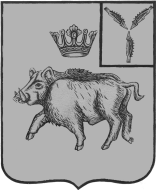 АДМИНИСТРАЦИЯБАЛТАЙСКОГО МУНИЦИПАЛЬНОГО РАЙОНАСАРАТОВСКОЙ ОБЛАСТИП О С Т А Н О В Л Е Н И Ес.БалтайО внесении изменений в постановление администрации Балтайского муниципального района от 02.02.2021 № 29 «О представленииуведомлений о цифровых финансовых активах,цифровых правах, включающих одновременноцифровые финансовые активы и иные цифровыеправа, утилитарных цифровых правах  и цифровой валюте (при их наличии)»Руководствуясь Уставом Балтайского муниципального района,ПОСТАНОВЛЯЮ:1.Внести в постановление администрации Балтайского муниципального района  от 02.02.2021 №29 «О представлении уведомлений о цифровых финансовых активах, цифровых правах, включающих одновременно цифровые финансовые активы и иные цифровые права, утилитарных цифровых правах и цифровой валюте (при их наличии)» следующее изменение:1.1.в пункте 1 слова «муниципальных должностей или» исключить.2.Настоящее постановление вступает в силу со дня его обнародования и распространяется на правоотношения, возникшие с 1 января 2021 года.3.Контроль за исполнением настоящего постановления возложить на руководителя аппарата администрации Балтайского муниципального района.Глава Балтайского муниципального района							А.А.Грунов